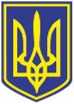 УКРАЇНАЧОРНОМОРСЬКИЙ МІСЬКИЙ ГОЛОВАР О З П О Р Я Д Ж Е Н Н Я     26.06.2024                                                               198Розглянувши подання начальника відділу поліції №1 Одеського районного управління №2 Головного управління Національної поліції в Одеській області Андрія Коротченка по визначенню кандидатур на нагородження Подякою виконавчого комітету Чорноморської міської ради Одеського району Одеської області, керуючись рішенням виконавчого комітету Чорноморської міської ради Одеського району Одеської області від 23.06.2023 № 174, ст. 42 Закону України «Про місцеве самоврядування в Україні»:         1. За сумлінне виконання службових обов’язків, відданість Присязі, професійні здобутки та з нагоди відзначення Дня Національної поліції України нагородити Подякою виконавчого комітету Чорноморської міської ради Одеського району Одеської області:        - Стерненка Ярослава Миколайовича – майора поліції, старшого дізнавача сектору дізнання відділу поліції №1 Одеського РУП №2 ГУНП в Одеській області;        - Романовського Владислава Вікторовича – капітана поліції, старшого оперуповноваженого сектору кримінальної поліції відділу поліції №1 Одеського РУП №2 ГУНП в Одеській області;        - Габчака Віталія Івановича – капітана поліції, старшого інспектора – чергового чергової частини сектору моніторингу відділу поліції №1 Одеського РУП №2 ГУНП в Одеській області;        - Бризгіну Людмилу Юріївну – капітана поліції, старшого слідчого - слідчого відділення відділу поліції №1 Одеського РУП №2 ГУНП в Одеській області;        - Мойн – Кошельник Катерину Володимирівну – старшого лейтенанта поліції, слідчого – слідчого відділення відділу поліції №1 Одеського РУП №2 ГУНП в Одеській області;        - Балана Олександра Петровича –лейтенанта поліції, дільничного офіцера поліції сектору превенції відділу поліції №1 Одеського РУП №2 ГУНП в Одеській області;        - Трусова Юрія Георгійовича – капітана поліції, інспектора сектору реагування патрульної поліції відділу поліції №1 Одеського РУП №2 ГУНП в Одеській області;        - Швеця Дмитра Олександровича – лейтенанта поліції, оперуповноваженого сектору кримінальної поліції відділу поліції №1 Одеського РУП №2 ГУНП в Одеській області;        - Варського Володимира Вікторовича – старшого сержанта поліції, поліцейського сектору реагування патрульної поліції відділу поліції №1 Одеського РУП №2 ГУНП в Одеській області;        - Передьору Олега Олександровича – старшого сержанта поліції, поліцейського сектору реагування патрульної поліції відділу поліції №1 Одеського РУП №2 ГУНП в Одеській області.        2. Контроль за виконанням даного розпорядження покласти на заступника міського голови Руслана Саїнчука та  керуючу справами Наталю Кушніренко.          Виконуючий обов’язки міського голови                                     Ігор ЛУБКОВСЬКИЙПОЯСНЮВАЛЬНА ЗАПИСКАдо проєкту розпорядження «Про нагородження Подякою  виконавчого комітету Чорноморської міської ради Одеського району Одеської області»        Розглянувши подання начальника відділу поліції №1 Одеського РУП №2 ГУНП в Одеській області Андрія Коротченка, з нагоди відзначення Дня Національної поліції України та з метою стимулювання службовців головного управління національної поліції в Одеській області Одеського районного управління поліції №2 відділу поліції №1, за сумлінне виконання службових обов’язків, відданість Присязі, професійні здобутки  пропонується нагородити Подякою виконавчого комітету Чорноморської міської ради Одеського району Одеської області.        Начальник служби персоналу                                                                  Світлана ВАРАБІНАПро нагородження Подякою виконавчого комітету Чорноморської міської ради Одеського району Одеської області 